В рамках Санкт -Петербургского проекта культуры и искусства «Вдохновение. Виват-талант»Всероссийский фестиваль-конкурс искусств          «Русское рождество в Санкт -Петербурге» 6-9 января 2021г.СЦЕНИЧЕСКИЕ НОМИНАЦИИТеатрВОКАЛЬНОЕ ТВОРЧЕСТВО ( соло, ансамбли, хоры)ХОРЕОГРАФИЯИНСТРУМЕНТАЛЬНЫЕ НОМИНАЦИИФортепианоДуховые инструментыСтрунные инструментыНародные инструменты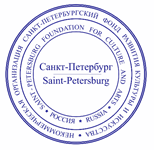 «УТВЕРЖДАЮ»Президент Некоммерческой организации 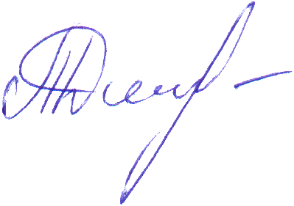 «СПб ФРКИ» _______________________Дмитришина Т.С. "8" января 2021 г.Заяц Никита
Художественное слово, 4 года
Руководитель - Акатьева Елена Владимировна
ГБДОУ детский сад №8 Кировского района г.Санкт-Петербурга
9,6Лауреат 1Акатьев Николай
Художественное слово, 6 лет
Руководитель - Акатьева Елена Владимировна
ГБДОУ детский сад №8 Кировского района Санкт-Петербурга9,6Лауреат 1Волосович Никита 
Художественное слово, 6 лет
Педагог - Борщевская Вера Ивановна
МАУ ДО ДД(Ю) Т г. Южно- Сахалинска, детский театр "Герои сказок"
Южно-Сахалинск, Сахалинская область 10Гран ПриПереплетова Анастасия
Авторское творчество, 12 лет
Руководитель - Варламова Виолетта Владимировна
Санкт-Петербургский кадетский корпус «Пансион воспитанниц Министерства обороны Российской Федерации», г.Санкт-Петербург9Лауреат 2Театральная студия «Арлекин» Тиханова Мария,15 лет                                                            Педагог Д.О. - Цатурова Элеонора Андреевна,Россия, Санкт-Петербург,                                 ГБОУ Школа №183ГБУ ДО ДДТ «Преображенский»9,3Лауреат 2Театральная студия «Арлекин» Категория 13-15 лет,Педагог Д.О. -Цатурова Элеонора Андреевна, Санкт-Петербург, ГБОУ Гимназия №171ГБУ ДО ДДТ «Преображенский»10Лауреат 1Хор "Апрель"
Категория 7 - 8 лет
Преподаватель - Батырова Ирина Ивановна
Концертмейстер - Марков Алексей Викторович
СПб ГБУ ДО "ДШИ им.М.А.Балакирева" 
г. Санкт-Петербург. 8,6Лауреат 2Аксенова ПолинаЭстрадный вокал, 7-8 летПреподаватель Гущарева Ольга НиколаевнаРоссия, г. Санкт-ПетербургКлуб-студия детского и юношеского творчества «Умники и умницы»8,6Лауреат 2Саргсян Арман 11 лет, академический вокалРуководитель Иванова Светлана ЮрьевнаКонцертмейстер Константинова Ирина НиколаевнаРоссия, г.Никольское, Ленинградская обл., Тосненский р-нМКОУ ДО «Никольская музыкальная школа»10Лауреат 1Васильева Арина 
Народное пение,12 лет
Преподаватель - Никитина Светлана Павловна
Концертмейстер - Фасонова Валерия Викторовна
СПб ГБУ ДО "Детская музыкальная школа 17 им.А.Г.Рубинштейна "
Санкт-Петербург9,3Лауреат 2Тряпкина Мария
Народный вокал, 12 лет
Преподаватель - Сычева Елена Борисовна
Концертмейстер - Берестнев Юрий Алексеевич
МУ ДО ДДиЮ г Серпухов, Московская область  7,3Дипломант 1Пастухов Михаил15 лет, академический вокалРуководитель - Ольга Игоревна Ковалева, Заслуженная артистка Российской ФедерацииМеждународная Академия Музыки Елены ОбразцовойРоссия, Санкт-Петербург10Лауреат 1Вокальный ансамбль «Русская песня» Народное пениеСмешанная категория 10-15 летРуководитель Никитина С.П.Концертмейстер Фасонова В.В. Россия, г. Санкт-Петербург, СПб ГБУ ДО «Детская музыкальная школа №17 имени А.Г.Рубинштейна»10Лауреат 1Вокальный ансамбль «Русская песня» Патриотическая песняСмешанная категория 10-15 летРуководитель Никитина С.П.Концертмейстер Фасонова В.В. Россия, г. Санкт-Петербург, СПб ГБУ ДО «Детская музыкальная школа №17 имени А.Г.Рубинштейна»10 +Гран ПриАнсамбль народной песни "Забавушка"
Смешанная категория 9 лет до 17 лет
Преподаватель - Сычева Елена Борисовна
Концертмейстер - Берестнев Юрий Алексеевич
МУ ДО ДДиЮ 
г Серпухов, Московская область 9Лауреат 2Вокально-хоровая студия "Цвет полей"
Детская песня, категория: 13 -14 лет
Руководитель - Уразовская Мария Анверовна
Муниципальное казенное учреждение «Культурно-досуговый центр» «Токсово» муниципального образования «Токсовское городское поселение» Всеволожского муниципального района Ленинградской области
поселок Токсово, Ленинградская область 6,3Дипломант 2Вокальный ансамбль "Экспромт"
Эстрадный вокал, категория 11 -16 лет
Преподаватель - Станислава Борисовна Мошковиков
Концертмейстер - Один Кирилл Витальевич
ГБУДО Дворец детского (юношеского) творчества Фрунзенского района
Россия, г. Санкт-Петербург, Санкт-Петербург 8 Лауреат 3Хор учащихся "Созвучие"
Хоровое искусство, категория 10 - 14 лет
Преподаватель - Лалакова Марина Михайловна
Преподаватель, концертмейстер - Шахматова Наталия Пятровна
МБУДО "Кингисеппская детская школа искусств"
Кингисепп, Ленинградская область 9,6Лауреат 1Народный самодеятельный коллектив "Радуга"
Хоровое искусство, категория «Сениоры»
Руководитель - Уразовская Мария Анверовна
Концертмейстер - Гончарук Александр Алексеевич
Муниципальное казенное учреждение «Культурно-досуговый центр» «Токсово» муниципального образования «Токсовское городское поселение» Всеволожского муниципального района Ленинградской области8Лауреат 3Очковская Мария
Классический танец, 8 лет
Преподаватель - Кузнецов Илья Владимирович,Самойлова Валентина Валентиновна
Детская Школа Балета Ильи Кузнецова 
г. Санкт-Петербург9,6Лауреат 1Образцовый хореографический ансамбль «Мальвина»Категория 13-15 лет, народный танец и стилизация;Преподаватель: Фахрадова Елена АлександровнаЧелябинская область Локомотивный городской округ; МОУ СОШ № 210Лауреат 1Липатова Алёна
Фортепиано, 6 лет
Преподаватель - Васюкова Любовь Аркадьевна
Россия, г. Санкт-Петербург, СПб ГБУ ДО «Санкт-Петербургская детская школа искусств им. М.И. Глинки»
Санкт-Петербург9,6Лауреат 1Фортепианный дуэт
Александров Валерий - Халимуллин Богдан
Категория 7-8 лет
Преподаватель - Павловская Анна Владимировна
ДМШ №22, г.Санкт-Петербург9Лауреат 2Ульянова КаринаФортепиано, 8 летПреподаватель- Воробьева Анна Михайловнаг. Санкт-Петербург, СПб ГБУДО «Санкт-Петербургская детская школа искусств им.Е.А.Мравинского»8Лауреат 3Ковалёв Даниил 
Фортепиано, 8 лет
Преподаватель - Ракитина Лариса Генриховна
СПб ГБУ ДО СПб ДШИ имени М. И. Глинки.
г. Санкт-Петербург9,6Лауреат 1Хамзина Алсу
Фортепиано, 8 лет
Преподаватель - Потанина Мария Владимировна
МБУДО «Детская школа искусств им. М.И. Глинки г. Всеволожск»
Всеволожск, Ленинградская область6,6Дипломант 1Амелькин Ярослав
Фортепиано, 8 лет
Преподавателя - Гришко Анна Александровна (ассистент-стажёр СПб ГК им. Римского-Корсакова)
МБУДО "Детская школа искусств г. Гаджиево" ЗАТО Александровск
Гаджиево, Мурманская область5,6Дипломант 2Дерняева Анна
Фортепиано, 8 лет
Преподаватель - Гришко Анна Александровна (ассистент-стажёр СПб ГК им. Римского-Корсакова)
МБУДО "Детская школа искусств г. Гаджиево" ЗАТО Александровск
г.Гаджиево, Мурманская область4,6Дипломант 3Агапова Василиса
фортепиано, 8 лет
Педагог - Александрова Надежда Владимировна
СПб ГБУ ДО «Санкт-Петербургская детская школа искусств 12»
Санкт-Петербург 9,3Лауреат 2Каджарова Милана
Фортепиано, 8 лет
Преподаватель - Алексеева Анжелика Александровна
МУДО «Сланцевская Детская музыкальная школа»
г.Сланцы, Ленинградская область8,8Лауреат 2Орлова София
Фортепиано, 8 лет
Преподаватель - Калинина Ольга Владимировна
ССМШ Санкт-Петербургской Государственной Консерватории им. Н.А Римского-Корсакова
г.Санкт-Петербург10Лауреат 19-10Грайворонская Елизавета
Фортепиано, 9 лет
Преподаватель - Заводник Марина Михайловна
Детская школа искусств имени П.А. Серебрякова
г.Санкт-Петербург7,3Дипломант 1Юсупов Артем
фортепиано, 9 лет
Преподаватель - Сирина Елена Васильевна
ДШИ №12 
г. Санкт-Петербург6,8Дипломант 1Кузнецова Аглая
Общий курс фортепиано, 10 лет
Преподаватель - Петросян Ирина Львовна
СПб ГБНОУ "Санкт-Петербургский музыкальный лицей"
г.Санкт-Петербург9,3Лауреат 2Дзюба ТимурФортепиано, 10 летПреподаватель- Норкина Любовь ПетровнаСПб ГБУ ДО «Санкт-Петербургская детская музыкальная школа им. А.К. Глазунова»8,3Лауреат 3Голубкова Эвелина
Фортепиано, 10 лет
Преподаватель - Сирина Елена Васильевна
СПб ГБОУ ДОД "Санкт-Петербургская детская школа искусств №12" 
г Санкт-Петербург9,3Лауреат 2Карпова Арина
Фортепиано, 10 лет
Преподаватель - Румянцев Сергей Владимирович
СПб ГБУДО "ДМШ №20 Курортного района" 
Сестрорецк, г. Санкт-Петербург 5,6Дипломант 211-12Кованова Лиза
Фортепиано, 11 лет
Преподаватель - Кузнецова Виктория Викторовна
ГБНОУ Лицей искусств "Санкт-Петербург " 
г Санкт-Петербург7,6Лауреат 3Сазыкина Яна 
Фортепиано, 11 лет
Преподаватель - Кузнецова Виктория Викторовна 
ГБНОУ Лицей искусств "Санкт-Петербург "
Санкт-Петербург 7,8Лауреат 3Лебедева Мария 
Фортепиано,11 лет
Преподаватель - Радченко Анна Александровна 
Школа 8 "Музыка" 
г.Санкт-Петербург6,6Дипломант 1Малиновская Мария 
Фортепиано, 11 лет
Преподаватель - Кривенцова Татьяна Витальевна
СПБ ГБУ ДО ДМШ №17 им. А. Г. Рубинштейна 
г Петергоф7,8Лауреат 3
Давыдова Таисия
Фортепиано, 12 лет
Преподаватель - Потанина Мария Владимировна
МБУДО «Детская школа искусств им. М.И. Глинки г. Всеволожск»
Всеволожск, Ленинградская область 7,6Лауреат 3Сурсякова Полина
Фортепиано, 12 лет
Преподаватель - Гришко Анна Александровна (ассистент-стажёр СПб ГК им. Римского-Корсакова)
Концертмейстер - 
МБУДО "Детская школа искусств г. Гаджиево" ЗАТО Александровск
Гаджиево, Мурманская область5Дипломант 3Архипова Прасковья 12 лет, фортепианоПреподаватель – АлександровскаяНаталья Геннадьевна«Санкт- Петербургская детская школа искусств № 3»г. Санкт-Петербург7,3Дипломант 1Сиротинкина Елизавета
фортепиано, 12 лет
Преподаватель - Заводник Марина Михайловна
Детская школа искусств им. П.А. Серебрякова
г. Санкт - Петербург7,6Лауреат 3Стронговский Максим Фортепиано, 12 летПреподаватель – Зайцева Елена Анатольевна, Санкт-Петербург, Россия8,6Лауреат 2Стронговский Максим композиция, автор-исполнительфортепиано, 12 летПреподаватель – Зайцева Елена Анатольевна, Санкт-Петербург, Россия9,6Лауреат 1Цыпленкова Арина
Фортепиано, 12 лет
Преподаватель - Румянцев Сергей Владимирович
СПб ГБУДО "ДМШ №20 Курортного района" 
Сестрорецк, г.Санкт-Петербург 8Лауреат 313-15Тихонов Иван 
фортепиано, 13 лет
Педагог - Чернова Алевтина Николаевна
ДМШ им. Р.М. Глиэра г. Калининград 8,3Лауреат 3Елькина Екатерина
Фортепиано, 14 лет
Преподаватель - Сырчина Татьяна Михайловна, заслуженный работник культуры РФ
МБУ ДО " Первая музыкальная школа" г. Киров10Лауреат 1Фортепианный дуэт
Петрова Татьяна - Петров Станислав
Категория: 13 - 15 лет
Педагог Д.О. - Шваб Елена Станиславовна
ГБУ ДО ДДЮТ Фрунзенского района
Санкт-Петербург8Лауреат 3От 19Магеррамли НатаванФортепиано, 19 летПреподаватель – Заривчацкая Наталья Россия, г. Санкт-Петербург, Санкт-Петербургское музыкальное училище имени Н.А. Римского-Корсакова10Лауреат 1Дородных Серафима
Фортепиано, категория 19-25 
Преподаватель - Брацлавская Алиса Юрьевна
Академия Русского балета им. А. Я. Вагановой 
г Санкт-Петербург9Лауреат 2Шайназарова Екатерина Михайловна Фортепиано «Профессионал»Концертмейстер ГБУДО г. Москвы «Детская школа искусств «Тутти»10Лауреат 1Фортепианный дуэт
Скидан Анна Борисовна
Машковцева Елена Николаевна
Категория «Сениоры»
МБУ ДО "ДМШ №1" г.Керчь, Республика Крым
Керчь, Республика Крым 10Лауреат 1Черлова ЯрославаБлокфлейта, 7 летПреподаватель - Ирина Владимировна НекипеловаКонцертмейстер – Светлана Ивановна МагдальчукРоссия, г. Санкт-Петербург, СПб ГБУ ДО «Санкт-Петербургская детская школа искусств имени Е.А. Мравинского»9,6Лауреат 1Кузьмичёва МарияБлокфлейта, 8 летПреподаватель - Ирина Владимировна НекипеловаКонцертмейстер – Светлана Ивановна МагдальчукРоссия, г. Санкт-Петербург, СПб ГБУ ДО «Санкт-Петербургская детская школа искусств имени Е.А. Мравинского»10Лауреат 1Рыбкин Владислав9 лет, саксофонРуководитель-Кагилев Евгений ПавловичКонцертмейстер - Барбина Светлана АлександровнаКушвинская детская музыкальная школаРоссия, г. Кушва, Свердловская область7,6Лауреат 3Карпов Николай
труба, 11 лет
Преподаватель - Симанович Александр Михайлович
Концертмейстер - Маркеллова Элина Николаевна
ГБОУ Детская школа искусств им. Е.А. Мравинского
Санкт-Петербург6,6Дипломант 1Акбулатова Алиса 
Флейта, 11 лет 
Преподаватель - Дудинская София Михайловна 
Концертмейстер - Румянцев Сергей Владимирович 
СПб ГБУ ДО "ДМШ №20 Курортного района" 
Санкт-Петербург6Дипломант 2Сухачев Александр 
Флейта, 12 лет
Преподаватель - Дудинская София Михайловна 
Концертмейстер - Румянцев Сергей Владимирович 
СПб ГБУ ДО "ДМШ №20 Курортного района" 
Санкт-Петербург, 7Дипломант 1Лазарева ДианаФлейта, 14 летПреподаватель Володина Юлия ВладимировнаКонцертмейстер Ширяева Алиса Вячеславовна Россия, г. Санкт-Петербург, ГБОУ Школа №8 «Музыка» Фрунзенского района5Дипломант 3Ансамбль скрипачей Детской музыкальной школы № 24
Категория 7-8 лет
Преподаватель - Марина Александровна Кожевникова
Концертмейстер - Надежда Викторовна Медведева
СПб ГБУ ДО «Санкт-Петербургская детская музыкальная школа № 24»
г.Санкт-Петербург    6,6Дипломант 1Актисов Евгений
скрипка, 9 лет
Преподаватель - Захарова Наталия Робертовна
Концертмейстер - Луммейоки Альбина Михайловна
СПб ГБУ ДО "Санкт-Петербургская детская школа искусств им. Е.А. Мравинского"
Санкт-Петербург    9Лауреат 2Липин Иван 
Виолончель, 11 лет
Преподаватель - Ефремова Л. А. 
Концертмейстер - Корепова А. В. 
ДШИ им. Е. А. Мравинского
г.Санкт-Петербург    8,6Лауреат 2Садикова Екатерина11 лет, скрипкаПреподаватель: Заякина Елена ПавловнаКонцертмейстер: Останина Елена АлексеевнаРоссия, г.ТюменьМА ОУ СОШ №73 «Лира» с углубленным изучением предметов искусств г.Тюмень    8,3Лауреат 3Притыкина Ольга
виолончель, 13 лет
Преподаватель - з.р.к. Матвеева Нина Ивановна
Концертмейстер - Букова Елена Леонидовна
ГОУ Школа"Тутти"
Санкт-Петербург   10Лауреат 1Виницкая Василиса
Скрипка, 15 лет 
Преподаватель - Шелепова Елена Анатольевна
Концертмейстер - Мозгова Ольга Васильевна
ЧОУ Гуляевская гимназия
г.Барнаул, Алтайский край 8,3Лауреат 3Фортепианный квинтет
Добровольская Анастасия - Скрипка
Абрамова Юлия - Скрипка
Гумеров Сергей - Виолончель
Кирсанов Александр - Альт
Анисимова Анна - Фортепиано
Преподаватель - Райская Фаина Семёновна
СПб ГБПОУ музыкальное училище имени Н. А. Римского-Корсакова 
г. Санкт-Петербург10Лауреат 1Ястребов Кирилл
аккордеон, 7 лет
Преподаватель - Егорова Ирина Николаевна
МБУДО «ДШИ №2 им. П.И. Чайковского» г. Брянск9Лауреат 2Трошин Серафим
аккордеон, 7 лет
Преподаватель - Егорова Ирина Николаевна
МБУДО «ДШИ №2 им. П.И. Чайковского» г.Брянск9Лауреат 2Марченков Матвей
аккордеон, 8 лет
Преподаватель - Егорова Ирина Николаевна
МБУДО «ДШИ №2 им. П.И. Чайковского» г. Брянск10Лауреат 1Данилов Юрий
аккордеон, 12 лет
Преподаватель - Егорова Ирина Николаевна
МБУДО «ДШИ №2 им. П.И. Чайковского» г. Брянск10Лауреат 1Струнно-щипковые:Сенив Светослав
Балалайка, 8 лет
Преподаватель - Галаев Михаил Иванович
Концертмейстер - Туркова Ирина Александровна
СПб ГБУ ДО ДМШ №17 имени А.Г. Рубинштейна 
г Санкт-Петербург9Лауреат 2Соболев Иван
Балалайка, 10 лет
Преподаватель - Галаев Михаил Иванович
Концертмейстер - Туркова Ирина Александровна
СПб ГБУ ДО ДМШ №17 имени А.Г. Рубинштейна 
г Санкт-Петербург9Лауреат 2